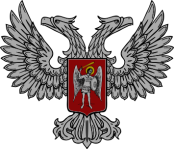 АДМИНИСТРАЦИЯ ГОРОДА ГОРЛОВКА РАСПОРЯЖЕНИЕ   главы администрации20  февраля  2017 г.	                                                               № 121-р                                     г. ГорловкаО внесении изменений в распоряжение главы администрацииот 10 февраля 2017 г. № 102-р«О передаче в арендумуниципального имущества»Руководствуясь п. 4.1 Положения об администрации города Горловка, утвержденного распоряжением главы администрации города Горловка от       13 февраля 2015 г. № 1- р  Внести изменение в распоряжение главы администрации от                             10 февраля 2017 г.  № 102-р  «О передаче в аренду муниципального имущества» а именно: дополнить пункт 3 словами «сроком на 1 год».И.о. главы администрации                                                   И.С. ПРИХОДЬКО